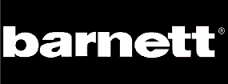 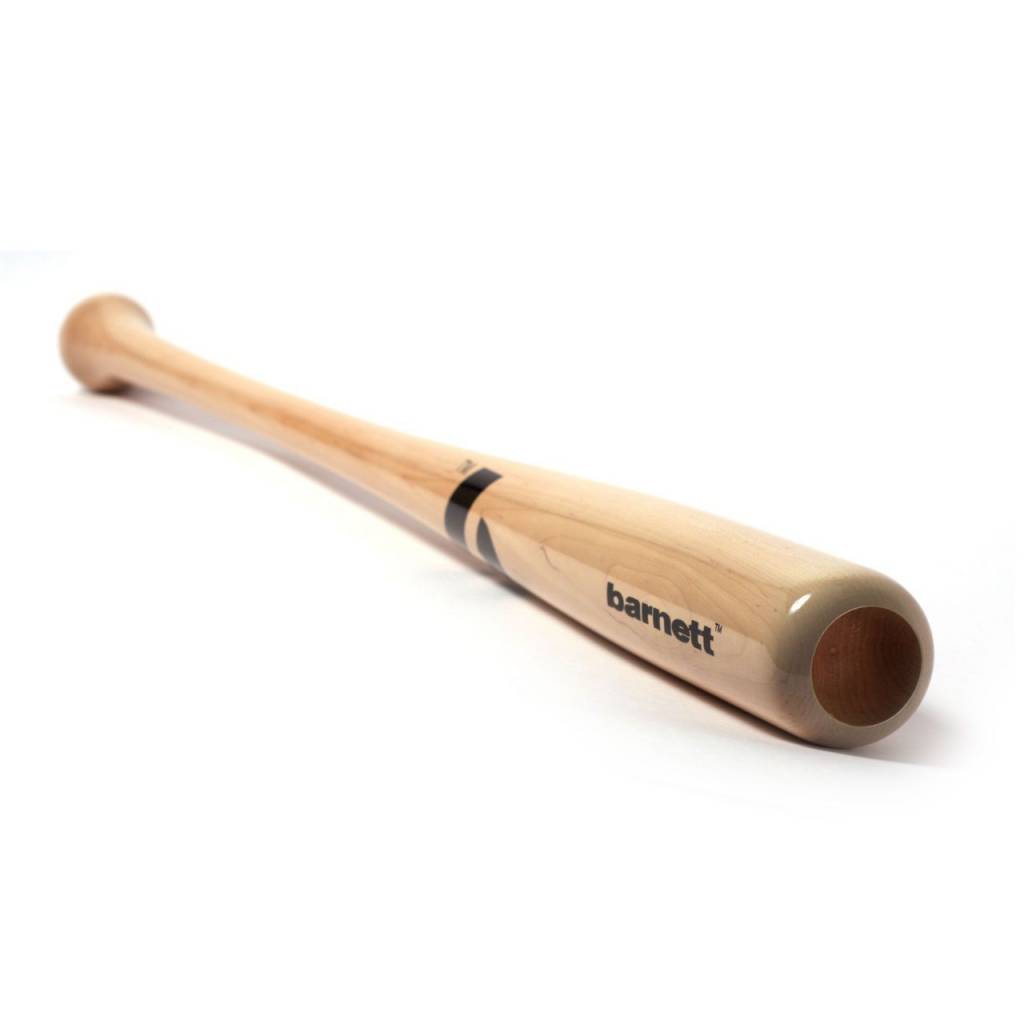 BATTE BASEBALL									BB-6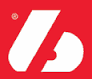 